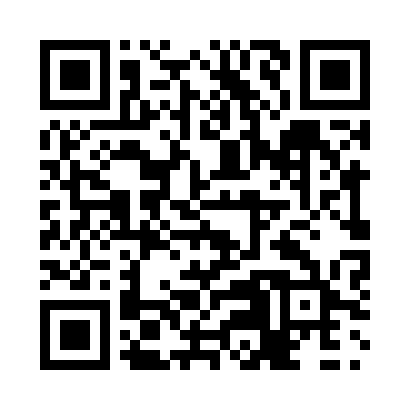 Prayer times for Kingscroft, Quebec, CanadaMon 1 Jul 2024 - Wed 31 Jul 2024High Latitude Method: Angle Based RulePrayer Calculation Method: Islamic Society of North AmericaAsar Calculation Method: HanafiPrayer times provided by https://www.salahtimes.comDateDayFajrSunriseDhuhrAsrMaghribIsha1Mon3:095:0512:526:148:3910:352Tue3:105:0512:526:148:3910:343Wed3:115:0612:526:148:3810:334Thu3:125:0712:526:148:3810:335Fri3:135:0712:536:148:3810:326Sat3:145:0812:536:148:3710:317Sun3:155:0912:536:148:3710:308Mon3:165:1012:536:138:3610:299Tue3:185:1012:536:138:3610:2810Wed3:195:1112:536:138:3510:2711Thu3:205:1212:546:138:3510:2612Fri3:225:1312:546:128:3410:2513Sat3:235:1412:546:128:3310:2414Sun3:245:1512:546:128:3310:2315Mon3:265:1612:546:118:3210:2116Tue3:275:1712:546:118:3110:2017Wed3:295:1712:546:118:3010:1918Thu3:305:1812:546:108:2910:1719Fri3:325:1912:546:108:2910:1620Sat3:345:2012:546:098:2810:1421Sun3:355:2112:546:098:2710:1322Mon3:375:2312:546:088:2610:1123Tue3:385:2412:546:088:2510:0924Wed3:405:2512:546:078:2410:0825Thu3:425:2612:546:078:2310:0626Fri3:435:2712:546:068:2110:0427Sat3:455:2812:546:058:2010:0328Sun3:475:2912:546:058:1910:0129Mon3:495:3012:546:048:189:5930Tue3:505:3112:546:038:179:5731Wed3:525:3212:546:028:169:56